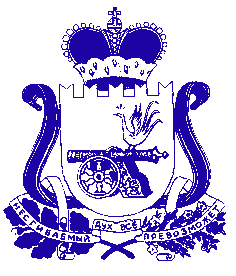 ФИНАНСОВОЕ УПРАВЛЕНИЕ АДМИНИСТРАЦИИ МУНИЦИПАЛЬНОГО ОБРАЗОВАНИЯ «ДЕМИДОВСКИЙ РАЙОН» СМОЛЕНСКОЙ ОБЛАСТИПРИКАЗот  22.07.2022   №13 О внесении изменений в Порядок применения бюджетной классификации Российской Федерации в части, относящейся к местному бюджету  Внести в Порядок применения бюджетной классификации Российской Федерации в части, относящейся к местному бюджету, утвержденный приказом Финансового управления Администрации муниципального образования «Демидовский район» Смоленской области от 28.12.2021 № 59 (в ред. от 10.01.2022 № 1, от 16.03.2022 № 4, от 01.06.2022 № 8, от 30.06.2022 № 11), следующие изменения:Раздел 4 «Направления расходов, увязываемые с программными (непрограммными) статьями целевых статей расходов местного бюджета» дополнить абзацами следующего содержания:«55900  Расходы в рамках реализации областной государственной программы "Развитие культуры в Смоленской области" на техническое оснащение муниципальных музеев"По данному направлению расходов отражаются расходы местного бюджета (включая федеральные средства, областные средства и средства местного бюджета) в рамках реализации областной государственной программы "Развитие культуры в Смоленской области" на техническое оснащение муниципальных музеев".».В приложение к Порядку применения бюджетной классификации Российской Федерации в части, относящейся к местному бюджету, «Перечень и коды целевых статей расходов местного бюджета», внести следующие изменения, дополнив строками следующего содержания:Настоящий приказ вступает в силу со дня подписания.«061A100000Региональный проект "Культурная среда"061A155900Расходы в рамках реализации областной государственной программы "Развитие культуры в Смоленской области" на техническое оснащение муниципальных музеев"».Начальник Финансового управления Администрации муниципального образования  «Демидовский район» Смоленской области                    Н.П. Козлова